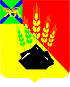 КОНТРОЛЬНО-СЧЕТНАЯ КОМИССИЯМИХАЙЛОВСКОГО МУНИЦИПАЛЬНОГО РАЙОНА ул. Красноармейская. д. 24, с. Михайловка, Михайловский район Приморский крайЗАКЛЮЧЕНИЕ  по результатам контрольных и экспертно-аналитических мероприятий, предметом которых или одним из предметов которых является реализация представлений, предписаний Контрольно-счетной комиссии Михайловского муниципального района, проведенных в 2022 году.19.01.2023 г.                                                                                                            № 2Правовая основа итогов  реализации результатов контрольных и экспертно-аналитических мероприятий, проведенных Контрольно-счетной комиссией Михайловского муниципального района     включает в себя:      Бюджетный кодекс РФ,    Федеральный закон РФ   от 07.02.2011года  № 6-ФЗ «Об общих принципах организации и деятельности контрольно-счетных органов субъектов Российской Федерации и муниципальных образований», решение Думы Михайловского муниципального района от 28.10.2021г. № 135 «Об утверждении Положения о Контрольно-счетной комиссии Михайловского муниципального района», Стандарт внешнего муниципального финансового контроля «Контроль реализации результатов контрольных и экспертно-аналитических мероприятий, проведенных Контрольно-счетной комиссией», утвержденный   распоряжением  Контрольно-счетной    комиссии Михайловского муниципального района   № 17-ра от 18.01.2022г. Основание для проведения – пункт 3.3  Плана работы Контрольно-счетной комиссии  на 2022 год, утвержденного Распоряжением председателя Контрольно-счетной комиссии  от 14.01.2022 № 7-ра       Предмет: Реализация  результатов экспертно-аналитических и контрольных мероприятий, предметом которых или одним из предметов которых является реализация представлений, предписаний Контрольно-счетной комиссии, проведенных в 2022 году. Вопросы:  1. Итоги рассмотрения содержания представлений, предписаний, уведомлений,  информационных писем и протоколов об административных правонарушениях, направляемых Контрольно-счетной комиссией Михайловского муниципального района органам местного самоуправления Михайловского муниципального района, объектам контроля.       2. Анализ выявленных нарушений Контрольно-счетной комиссией Михайловского муниципального района в ходе осуществления внешнего муниципального финансового контроля в 2022 году.Срок проведения :С 28.12.2022 года по 19.01.2023 года.Итоги рассмотрения содержания представлений, предписаний, уведомлений,  информационных писем и протоколов об административных правонарушениях, направляемых Контрольно-счетной комиссией органам местного самоуправления Михайловского муниципального района, объектам контроля. Контрольно-счетной комиссией Михайловского муниципального района в ходе осуществления внешнего муниципального финансового контроля в 2022 году проверено 11 объектов, в том числе:- 5 органов местного самоуправления Михайловского муниципального района;- 2 каченных учреждений Михайловского муниципального района;-4 бюджетных учреждений (организаций) Михайловского муниципального района.Контроль реализации представлений (предписаний) Контрольно-счетной комиссииКонтрольно-счетной комиссией Михайловского муниципального района (далее-КСК ММР) составлено и поставлено на учет для контроля в 2022 году 11  представлений КСК ММР. Объектами контроля представления КСК ММР рассмотрены в установленные сроки. Обращений по продлению сроков рассмотрения представлений от объектов контроля в Контрольно-счетную комиссию Михайловского муниципального района не поступало.Таблица результатов рассмотрения и выполнения объектами контроля требований, предложений и рекомендаций, содержащихся в представлениях Контрольно-счетной комиссии Михайловского муниципального района.        11 представлений Контрольно-счетной комиссией Михайловского муниципального района   сняты с контроля в связи с их рассмотрением и принятием исчерпывающих мер по устранению, выявленных нарушений. Из 318 нарушений, выявленных у объектов контроля устранено 278 нарушений, отклонение составило 40 нарушений, которые выявлены при осуществлении  закупок товаров, работ и услуг в соответствии с применением Федерального закона от 05.04.2013 г. № 44-ФЗ «О контрактной системе в сфере закупок товаров, работ, услуг для обеспечения государственных и муниципальных нужд».  Объектами контроля данные нарушения учтены, о чем получены письменные  уведомления, но не могут быть исправлены, в связи с тем на дату проверок расчеты с контрагентами закрыты, обязательства по контрактам (договорам) исполнены, информация размещена на Официальном сайте Единой информационной системы в сфере закупок.    Администрацией Михайловского сельского поселения был подан иск об отмене Арбитражным судом Приморского края   представления № 3 от 14.06.2022 г., в котором администрации Михайловского сельского поселения предложено принять меры, направленные на возврат в  бюджет Михайловского муниципального района,  использованной субсидии не по целевому назначению на общую сумму 520261,83 руб..  В удовлетворении требований  Михайловскому сельскому поселению судом отказано.     Требования Контрольно-счетной комиссии Михайловского муниципального района удовлетворены решением арбитражного суда Приморского края от 20.10.2022 г дело № А51-11966/2022.    Контрольно-счетной комиссией Михайловского муниципального района в 2022 году предписаний не составлялось.Контроль реализации информационных писем Контрольно-счетной комиссии Контрольно-счетной комиссией Михайловского муниципального района в 2022 году информационные письма не составлялись.Изучение и учет принимаемых Думой Михайловского муниципального района решений по отчетам о результатах проведенных контрольных и экспертно-аналитических мероприятий, представляемым Контрольно-счетной комиссией Михайловского муниципального района.       Контрольно-счетная комиссия в соответствии со  статьей 21 Положения «О Контрольно-счётной комиссии  Михайловского муниципального  района», утверждённым решением Думы Михайловского муниципального  района  от 28.10.2020 № 135 в 2022 году предоставила в  Думу Михайловского муниципального  района информацию о результатах проведенных контрольных и экспертно-аналитических мероприятий в количестве 49 штук.       Думой Михайловского муниципального  района в 2022 году  принято решение, содержащие  предложения  Контрольно-счётной комиссии Михайловского муниципального района по внесению изменения в план работы ( исх. от 30.09.2022 № 106), следующего содержания:        1.  Исключить из плана работы контрольное мероприятие «Целевое и    эффективное использование бюджетных средств, направленных на обеспечение деятельности МБО ДО «Центр детского творчества» с. Михайловка  по муниципальной программе «Развитие образования Михайловского муниципального района» в 2021 году»       2. Добавить в план работы контрольное мероприятие «Эффективное использование иных субсидий, не связанных с исполнением муниципального задания из бюджета Михайловского муниципального района, предоставленных МБО ДО ДЮСШ с. Михайловка Михайловского муниципального района в 2021 году».    Поручение Думы Михайловского муниципального района выполнено  (распоряжение Контрольно-счетной комиссии Михайловского муниципального района от 07.10.2022 г № 66-ра «О внесении изменений в распоряжение Контрольно-счетной комиссии Михайловского муниципального района от 14.01.2022 г. № 7-ра «Об утверждении плана работы Контрольно-счетной комиссии Михайловского муниципального района», акт проверки контрольного мероприятия № 11 от 15.12.2022 г.)    Реализация протоколов об административных правонарушениях      За период  2022 года судами, различных инстанций, рассмотрены 6 протоколов об административных правонарушениях в отношении юридических и должностных лиц, составленных Контрольно-счетной комиссией Михайловского муниципального района, в том числе:  - 3 протокола об административных правонарушениях в отношении юридических лиц; - 3 протокола об административных правонарушениях в отношении должностных лиц.      Пять протоколов об административных правонарушениях в отношении юридических и должностных лиц рассмотрены мировым судьей участка № 76   Михайловского района, в том числе:     - по 3 протоколам об административных правонарушениях в отношении юридических лиц наложен штраф в размере 29778,00 руб. по ст. 15.14 КоАП РФ нецелевое использование бюджетных средств;     - по 1 протоколу об административных правонарушениях в отношении должностного лица по ст. 15.14 КоАП РФ  вынесено замечание должностному лицу Ивановского сельского поселения в соответствии со ст. 2.9 КоАП РФ;      - по 1 протоколу об административных правонарушениях в отношении должностного лица по ч.4 ст. 15.15.6 КоАП РФ за грубое нарушение требований к бюджетному (бухгалтерскому) учету, в том числе к составлению либо представлению бюджетной или бухгалтерской (финансовой) отчетности, либо грубое нарушение порядка составления (формирования) консолидированной бухгалтерской (финансовой) отчетности, если эти действия не содержат уголовно наказуемого деяния,  должностному лицу МБУ ДО «ДШИ» с. Михайловка административный штраф заменен на административное наказание в виде предупреждения, руководствуясь ст. 4.1.1 КоАП РФ.   Один протокол об административных правонарушениях в отношении должностного лица администрации Михайловского сельского поселения рассмотрен Народным судом Михайловского района и наложен штраф в размере 20000,00 руб. по  ст. 15.14 КоАП РФ за нецелевое использование бюджетных средств.Административные штрафы поступили в бюджет Михайловского муниципального района  в  2022 году в сумме 49778,00 рублей.Реализация уведомлений о применении бюджетных мер принуждения     За период 2022 года составлено и направлено Контрольно-счетной комиссией Михайловского муниципального района 3 уведомления о применении бюджетных мер принуждения финансовому органу администрации Михайловского муниципального района.   Управлением финансов администрации Михайловского района приняты 3 решения о применении бюджетных мер принуждения в виде бесспорного взыскания бюджетных средств, в том числе: в отношении администрации Михайловского сельского поселения 2 решения на сумму 567161,83 руб., в отношении администрации Ивановского сельского поселения 1 решение на сумму 19250,00 руб.  Нарушений по срокам принятия решений о применении бюджетных мер принуждения не выявлено.   Об исполнении, принятых решений управление финансов администрации Михайловского муниципального района своевременно проинформировало Контрольно-счетную комиссию Михайловского района письмами: от 23.08.2022г. №35, от 05.09.2022 № 38, от 15.09.2022 № 40.     Администрацией Михайловского сельского поселения был подан иск об отмене Арбитражным судом Приморского края   уведомления о принятии бюджетных мер принуждения от 14.06.2022 г., в котором,  администрации Михайловского сельского поселения предложено принять меры, направленные на возврат в  бюджет Михайловского муниципального района,  использованной субсидии не по целевому назначению на общую сумму 520261,83 руб. В удовлетворении требований  Михайловскому сельскому поселению судом отказано.     Требования Контрольно-счетной комиссии Михайловского муниципального района удовлетворены решением арбитражного суда Приморского края от 20.10.2022 г дело № А51-11966/2022.   На основании решений о применении бюджетных мер принуждения в 2022 году взыскано в бюджет Михайловского муниципального района бюджетных средств, использованных не по целевому назначению в сумме 586411,83 руб.      2. Анализ выявленных нарушений Контрольно-счетной комиссией Михайловского муниципального района в ходе осуществления внешнего муниципального финансового контроля в 2022 году.Контрольно-счетной комиссией Михайловского муниципального района в 2022 году составлено 67 заключений по экспертно-аналитическим мероприятиям, в том числе: 17 финансово-экономических экспертиз на проекты и внесение изменений в муниципальные программы Михайловского района;21 экспертно-аналитическое мероприятие на нормативные правовые акты администрации Михайловского муниципального района;21 экспертно-аналитическое мероприятие на решения Думы Михайловского муниципального района;4 экспертно-аналитических мероприятий по проверке исполнения бюджета Михайловского муниципального района;4 экспертно-аналитических мероприятий по формированию бюджета Михайловского муниципального района на 2023-2025 годы.В результате проведения экспертно-аналитических мероприятий выявлено в 20 заключениях 61 нарушение и 1 коррупциогенный фактор, а также внесено 44 предложения Контрольно-счетной комиссии ММР по результатам проведенных мероприятий.Анализ, выявленных в ходе проведения экспертно-аналитических мероприятий, нарушений, замечаний и предложений представлен в таблице.Выявленные нарушения, в заключениях экспертно-аналитических мероприятий, объектами контроля устранены, предложения Контрольно-счетной комиссии Михайловского муниципального района учтены в полном объеме. Контрольно-счетной комиссией Михайловского муниципального района в ходе осуществления внешнего муниципального финансового контроля в 2022 году  проведено 11  контрольных мероприятий.Анализ, выявленных нарушений в ходе осуществления контрольных мероприятий представлен в таблице.В ходе осуществления контрольных мероприятий в 2022 году выявлено 396 нарушений, 335 нарушений устранено, 61 нарушение не подлежит устранению.       Из 115 выявленных нарушений ведения бухгалтерского учета, составления и предоставления бухгалтерской (финансовой) отчетности  устранению не подлежат 14 нарушений, в том числе:     -7 нарушений в сумме 1328,69 тыс. руб. по кассовым выплатам, произведенным в 2021 году;     -5 нарушений в сумме 1944,72 тыс. руб. за не осуществление бухгалтерского учета сумм принимаемых бюджетных обязательств при определении поставщиков (подрядчиков) с использованием конкурентных способов закупок при условии размещения извещения о принятии участия по сч. 0.502.17.000. Исправление счетов санкционирования не производится в связи с тем, что остатки не переносятся на следующий финансовый год;     -1 нарушение в сумме 75,07 тыс. руб. за не отражение в ф. 0503769 просроченной кредиторской задолженности, бухгалтерские проводки по отражению просроченной задолженности в бюджетном законодательстве не предусмотрены.     -1 нарушение  в сумме 1119,9 тыс. руб. по кассовым поступлениям отражены пожертвования по КОСГУ 189, а не по КОСГУ 155.       Из 142 нарушений, выявленных при осуществлении муниципальных закупок, устранению не подлежат 44, в связи с тем, что бюджетные обязательства по заключенным контрактам (договорам) исполнены, информация размещена на Официальном сайте Единой информационной системы в сфере закупок.Из 115 иных нарушений 3 выявленных нарушений не подлежат устранению, несвоевременное предоставление мер социальной поддержки педагогическим работникам.   Бюджетные средства, использованные не по целевому назначению в сумме 586,41 тыс. руб. возвращены в бюджет Михайловского муниципального района. Неэффективное использование бюджетных средств в 2022 году выявлено в сумме 31.09 тыс. руб.Выводы:            По результатам  контрольных и экспертно-аналитических мероприятий, предметом которых или одним из предметов которых является реализация представлений, предписаний Контрольно-счетной комиссии Михайловского муниципального района, проведенных в 2022 году  выявлено, что  устранение недостатков и нарушений составило 86,7%. Основную часть  не устранённых  нарушений (72,1%) составляют нарушения связанные с осуществлением закупок.Также данные настоящего заключения свидетельствуют, что предложения, выраженные Контрольно-счетной комиссией Михайловского муниципального района,  по результатам проведенных мероприятий учтены объектом контроля в полном объеме.Председатель                                                             Л.Г. Соловьянова№ представ-ленияДата представ-ленияОбъект контроляУстановленный срок исполнения представленияФактический срок исполненияКоличество нарушенийКоличество нарушенийКоличество нарушений№ представ-ленияДата представ-ленияОбъект контроляУстановленный срок исполнения представленияФактический срок исполнениявыявленоустраненоотклонение113.05.22МКУ «МСООУ» ММР12.06.2210.06.2299-213.05.22АдминистрацияММР12.06.2210.06.2277-314.06.22АдминистрацияМихайловского сельского поселения13.07.2205.09.2211-415.07.22Администрация Ивановского сельского поселения29.07.2228.07.22633526.07.22Администрация Сунятсенского сельского поселения25.08.2204.08.2211-629.07.22Администрация Григорьевского сельского поселения28.08.2201.08.2211-7.10.08.22Администрация Михайловского сельского поселения26.08.2224.08.2288862807.09.22МБОУ СОШ с. Кремово Михайловского муниципального района30.09.2228.09.2288-927.10.22МБУ ДО «ДШИ» с. Михайловка26.11.2225.11.22151118331008.12.22МДО БУ Детский сад № 2 «Василек» с. Первомайское30.12.2223.12.221111-1116.12.22МБО ДО «ДЮСШ» с. Михайловка15.01.23-35332ИТОГОИТОГОИТОГО31827840наименование Выявлено в результате проведения ЭАМ Выявлено в результате проведения ЭАМ Выявлено в результате проведения ЭАМУстраненоУстраненоУстраненонаименованиенарушенияпредложениякоррупциогенные факторынарушенияпредложениякоррупциогенные факторыфинансово-экономических экспертиз на проекты и внесение изменений в муниципальные программы86-86-экспертно-аналитическое мероприятие на нормативные правовые акты администрации Михайловского муниципального района3013130131экспертно-аналитическое мероприятие на решения Думы Михайловского муниципального района;84-84-экспертно-аналитических мероприятий по проверке исполнения бюджета Михайловского муниципального района-6--6-экспертно-аналитических мероприятий по формированию бюджета Михайловского муниципального района на 2023-2025 годы1515-1515-итого6144161441№ , дата акта проверкиВыявлено нарушенийВыявлено нарушенийВыявлено нарушенийВыявлено нарушенийВыявлено нарушенийВыявлено нарушенийВыявлено нарушенийВыявлено нарушенийВыявлено нарушенийВыявлено нарушенийВыявлено нарушенийВыявлено нарушенийВыявлено неэффективное использование бюджетных средствВыявлено неэффективное использование бюджетных средствУстранено выявленных нарушенийУстранено выявленных нарушений№ , дата акта проверкиНецелевое использование бюджетных средствНецелевое использование бюджетных средствНарушения при формировании бюджетовНарушения при формировании бюджетовНарушения при исполнении бюджетовНарушения при исполнении бюджетовНарушения ведения бухгалтерского учета, составление и предоставления бухгалтерской (финансовой) отчетностиНарушения ведения бухгалтерского учета, составление и предоставления бухгалтерской (финансовой) отчетностиНарушения при осуществлении муниципальных закупокНарушения при осуществлении муниципальных закупокИные нарушенияИные нарушенияВыявлено неэффективное использование бюджетных средствВыявлено неэффективное использование бюджетных средствУстранено выявленных нарушенийУстранено выявленных нарушенийКол-воТыс. рубКол-воТыс. рубКол-воТыс. рубКол-воТыс. рубКол-воТыс. рубКол-воТыс. рубКол-воТыс. рубКол-воТыс. руб№ 1 от 12.05.2261264,611656,21№ 2 от 12.05.228481448,31615,81531446,71№ 3 от 10.06.223520,26103520,26№ 4 от 08.07.22219,25819,2219,25№ 5 от 25.07.2233№ 6 от 28.07.2222№ 7 от 08.08.22546,95788646,9№ 8 от 06.09.2212553,3447122553,34№ 9 от 25.10.224516676,342680357,8756,0811813374,93№ 10 от 06.12.221246,53347№ 11 от 15.12.223800,7882433248,21итого10586,41-1411521789,91142-115357,871231,0933518265,81